2.uraPresent Perfect vs Past SimpleO, ja, sedaj pa je čas za delo z učbenikom. Ponovili bomo razliko med Present Perfectom in Past Simplom.UČB str. 60, 61/1ab – Oglej si fotografijo in preberi krajše besedilo pod njo. Ustno odgovori:What other things did Paul Bonomini use, do you think?What do people do with electrical equipment  (=opremo) when the don't want it any more?2a–S pomočjo iRokusa poslušaj in preberi intervju. Odgovori: Have Paul and Martha got everything they need?2b –Ponovno preberi intervju. Odgovori na vprašanja (v knjigo).3 –Preberi razlago za uporabo Present Perfecta z  yet in already, nato pa si za jasnejšo razlago oglej še clip na https://www.youtube.com/watch?v=G3PP09hnVYM (9:02). Lahko si vključiš podnapise v angleščini in prilagodiš hitrost predvajanja (desno-nastavitve).Kaj si si zapomnil? Odgovori: What is the difference between Present Perfect in Past Simple? Lahko poveš v slovenščini ali angleščini.4a –Oglej si sličice. V zvezek napiši po 2 povedi za vsako v Present Perfectu.4b –Dopolni dialog. Uporabi Past Simple ali Present Perfect. Dialog prepiši v zvezek.Ne pozabi: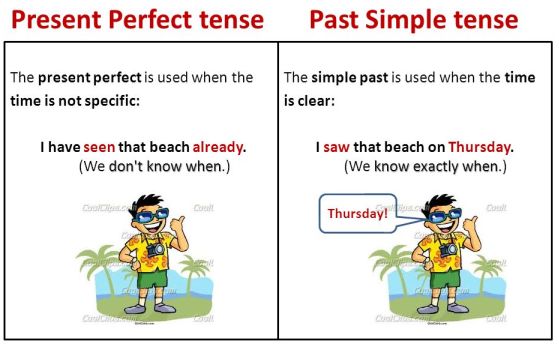 Bodi dovolj. See you.O, ja, sedaj pa je čas za delo z učbenikom. Ponovili bomo razliko med Present Perfectom in Past Simplom.UČB str. 60, 61/1ab – Oglej si fotografijo in preberi krajše besedilo pod njo. Ustno odgovori:What other things did Paul Bonomini use, do you think?What do people do with electrical equipment  (=opremo) when the don't want it any more?2a–S pomočjo iRokusa poslušaj in preberi intervju. Odgovori: Have Paul and Martha got everything they need?2b –Ponovno preberi intervju. Odgovori na vprašanja (v knjigo).3 –Preberi razlago za uporabo Present Perfecta z  yet in already, nato pa si za jasnejšo razlago oglej še clip na https://www.youtube.com/watch?v=G3PP09hnVYM (9:02). Lahko si vključiš podnapise v angleščini in prilagodiš hitrost predvajanja (desno-nastavitve).Kaj si si zapomnil? Odgovori: What is the difference between Present Perfect in Past Simple? Lahko poveš v slovenščini ali angleščini.4a –Oglej si sličice. V zvezek napiši po 2 povedi za vsako v Present Perfectu.4b –Dopolni dialog. Uporabi Past Simple ali Present Perfect. Dialog prepiši v zvezek.Ne pozabi:Bodi dovolj. See you.